6б_математика_Ноговицына_21-30.04.2020.Урок №1.Фото решенной контрольной работы (по вариантам) высылаются личным сообщением  в VK                 : https://vk.com/id12320848Контрольная работа по математике №10 Решение уравнений и решение задач с помощью уравненийУрок №2Учащиеся знакомятся с новой темой: Ссылка на объяснение темы: https://www.youtube.com/watch?v=VOILke_0fawНеобходимо прочитать параграф, ответить на вопросы и решить заданные номера.Фото решенных заданий высылаются личным сообщением в VK : https://vk.com/id12320848Урок №3Учащиеся повторят пройденную тему и решают номера из учебника.Фото решенных заданий высылаются личным сообщением в VK : https://vk.com/id12320848Урок№4Учащиеся знакомятся с новой темой: Ссылка на объяснение темы: https://www.youtube.com/watch?v=giwxQh6f-2UНеобходимо прочитать параграф, ответить на вопросы и решить заданные номера.Фото решенных заданий высылаются личным сообщением в VK : https://vk.com/id12320848Урок №5Учащиеся повторят пройденную тему и решают номера из учебника.Фото решенных заданий высылаются личным сообщением в VK : https://vk.com/id12320848Урок №6Учащиеся знакомятся с новой темой: Ссылка на объяснение темы: https://www.youtube.com/watch?v=apPZWxJe6ckНеобходимо прочитать параграф, ответить на вопросы и решить заданные номера.Фото решенных заданий высылаются личным сообщением в VK : https://vk.com/id12320848Урок №7 Учащиеся знакомятся с новой темой: Ссылка на объяснение темы: https://www.youtube.com/watch?v=_i1RccbiOl8 Необходимо прочитать параграф, ответить на вопросы и решить заданные номера.Фото решенных заданий высылаются личным сообщением в VK : https://vk.com/id12320848Урок №8Учащиеся повторят пройденную тему и решают номера из учебника.Фото решенных заданий высылаются личным сообщением в VK : https://vk.com/id12320848№ п/пКлассДата урока по календарному плануТема урокаДата и время онлайн консультацииД/З16-б13.04.2020Контрольная работа №10 по теме «Решение уравнений»21.04.202009.00-09.30Решить контрольную работу.26-б14.04.2020Перпендикулярные прямые22.04.202011.20-11.50§43 стр.250-252, вопросы 1-4.№1222, №122336-б15.04.2020Решение упражнений по теме «Перпендикулярные прямые»23.04.202010.10-10.40§43 стр.250-252, вопросы 1-4.№1224, №1226 46-б16,17.04.2020Осевая и центральная симметрия24.04.202010.10-10.40§44 стр.256-259, вопросы 1-5.№1248, №125356-б21.04.2020Обобщающий урок по теме «Осевая и центральная симметрия»27.04.202009.35-10.05§44 стр.256-259, вопросы 1-5.№ 1250, №125866-б22,23.04.2020Параллельные прямые28.04.202009.00-09.30§45 стр.265-267, вопросы 1-7. №1282, № 128476-б24,27.04.2020Координатная плоскость29.04.202011.20-11.50§46 стр.270-273, вопросы 1-10.№1297, №129986-б28.04.2020Решение упражнений по теме                         « Координатная плоскость»30.04.202009.35-10.05§42 стр.244-245, №1301, №13031 вариант1. Решите уравнение 13x + 10 = 6x − 4.2. В трёх ящиках лежит 75 кг апельсинов. Во втором ящике апельсинов в4 раза больше, чем в первом, а в третьем — на 3 кг меньше, чем в пер-вом. Сколько килограммов апельсинов лежит в первом ящике?3. Найдите корень уравнения:1) 0,4(x − 3) + 2,5 = 0,5(4 + x); 2)  =  .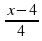 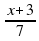 4. У Пети и Васи было поровну денег. Когда Петя потратил на покупкукниг 400 р., а Вася — 200 р., то у Васи осталось денег в 5 раз больше, чему Пети. Сколько денег было у каждого из них вначале?5. Решите уравнение (4y + 6)(1,8 − 0,2y) = 0.2 вариант1. Решите уравнение 17x − 8 = 20x + 7.2. Три брата собрали 88 кг яблок. Старший собрал в 3 раза больше, чеммладший, а средний — на 13 кг больше, чем младший. Сколько кило-граммов яблок собрал младший брат?3. Найдите корень уравнения:1) 0,6(x − 2) + 4,6 = 0,4(7 + x); 2)  = 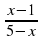 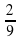 4. В двух цистернах было поровну воды. Когда из первой цистерны взяли54 л воды, а из второй — 6 л, то в первой цистерне осталось в 4 разаменьше воды, чем во второй. Сколько литров воды было в каждой ци-стерне вначале?5. Решите уравнение (3x + 42)(4,8 − 0,6x) = 0.